Termo de Autorização para inserir Trabalho Acadêmico na Base de Dados da UFPel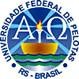 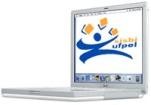 Universidade Federal de Pelotas – UFPel Sistema de Bibliotecas – SISBIBiblioteca DigitalTERMO DE AUTORIZAÇÃONome do autor:..............................................................................................................................................................................CPF:...................................................................................................................................................................................Currículo Lattes: Sim (	) Não (	)E-mail:............................................................................................................................................................................Título:...........................................................................................................................................    ......................................................................................................................................................................................    ..................................Orientador:.................................................................................................................................    ..................................CPF:..............................................................................................................................................   ..................................Currículo Lattes: Sim (	) Não (	)E-mail:  .........................................................................................................................................  ..................................Co-orientador:.............................................................................................................................    ..................................CPF:.............................................................................................................................................    ...................................Currículo Lattes: Sim (	) Não (	)E-mail: ........................................................................................................................................ ..................................Co-orientador:...........................................................................................................................    ....................................CPF:.............................................................................................................................................    ...................................Currículo Lattes: Sim (	) Não (	)E-mail:  .......................................................................................................................................  ...................................Agência de fomento: (	) CNPq – (	) Capes - (	) Fapergs - ( ) Outra:.............................. ...........................Data de defesa: .............../.............../...............Programa de pós graduação	ouCurso:    .............................................................................................................................................................................(   ) TCC (Graduação)	(   ) TCC (Especialização)	( ) Dissertação ( ) TeseAutorizo a Universidade Federal de Pelotas, através da Biblioteca Digital, a disponibilizar gratuitamente em seu web site, sem ressarcimento dos direitos autorais, o texto integral (ou parte) da dissertação/tese de minha autoria em formato PDF1, para fins de leitura e/ou impressão pela internet, a título de divulgação da produção científica gerada pela UFPel, a partir desta data. Caso parte do trabalho seja de conteúdo restrito, favor comunicar quais partes não terão acesso público.Assinatura do autor	Assinatura do coordenadorData: .............../.............../...............Encaminhar este formulário juntamente com uma cópia em CD para a biblioteca de seu curso.___ _   _    _    _   _    __1 Texto (PDF); Imagem (JPG ou GIF); Som (Wave, MPEG, AIFF, SND); Vídeo (MPEG, AVI, QT, MOV); Outros